Numéros des disciplines : Pistolet 10M : 100								Carabine 10M : 104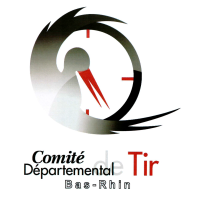 FEUILLE D'ENGAGEMENTS - HIVER FEUILLE D'ENGAGEMENTS - HIVER FEUILLE D'ENGAGEMENTS - HIVER FEUILLE D'ENGAGEMENTS - HIVER FEUILLE D'ENGAGEMENTS - HIVER ARRONDISSEMENTS 67ARRONDISSEMENTS 67ARRONDISSEMENTS 67ARRONDISSEMENTS 67ARRONDISSEMENTS 67DISCPLINES 10MDISCPLINES 10MDISCPLINES 10MDISCPLINES 10MDISCPLINES 10MSociété de tir :LicenceNom & PrénomDate de
 naissance 
(JJ/MM/AAAA)CatégorieCréneau de tir souhaité
Disciplines :
Inscrire le(s) numéro(s) des disciplines dans les cases



Disciplines :
Inscrire le(s) numéro(s) des disciplines dans les cases



Disciplines :
Inscrire le(s) numéro(s) des disciplines dans les cases



Disciplines :
Inscrire le(s) numéro(s) des disciplines dans les cases



Disciplines :
Inscrire le(s) numéro(s) des disciplines dans les cases



Disciplines :
Inscrire le(s) numéro(s) des disciplines dans les cases


